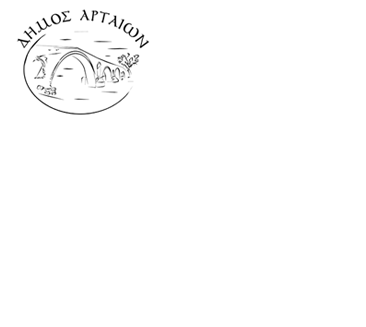 ΠΡΟΣ:ΔΗΜΟ ΑΡΤΑΙΩΝΕΠΩΝΥΜΟΘέμα: ............................................................................................................................................................................................................................................................................Θέμα: ...........................................................................................................................................................................................................ΟΝΟΜΑΠαρακαλώ ……….........................................................................................................................................................................................................................................................................................................................................................................................................................................................................................................................................................................................................................................................................................................................................................................................................................................................................................................................................................................................................................................................................................................................................................................................................………………………………………………………………………………………………………..........................................................................................................................................................................................................................................................................................Παρακαλώ ……….........................................................................................................................................................................................................................................................................................................................................................................................................................................................................................................................................................................................................................................................................................................................................................................................................................................................................................................................................................................................................................................................................................................................................................................................................……………………………………………………………………………………………………….........................................................................................................................................................................................................................ΠΑΤΡΩΝΥΜΟΠαρακαλώ ……….........................................................................................................................................................................................................................................................................................................................................................................................................................................................................................................................................................................................................................................................................................................................................................................................................................................................................................................................................................................................................................................................................................................................................................................................................………………………………………………………………………………………………………..........................................................................................................................................................................................................................................................................................Παρακαλώ ……….........................................................................................................................................................................................................................................................................................................................................................................................................................................................................................................................................................................................................................................................................................................................................................................................................................................................................................................................................................................................................................................................................................................................................................................................................……………………………………………………………………………………………………….........................................................................................................................................................................................................................Α.Δ.Τ.Παρακαλώ ……….........................................................................................................................................................................................................................................................................................................................................................................................................................................................................................................................................................................................................................................................................................................................................................................................................................................................................................................................................................................................................................................................................................................................................................................................................………………………………………………………………………………………………………..........................................................................................................................................................................................................................................................................................Παρακαλώ ……….........................................................................................................................................................................................................................................................................................................................................................................................................................................................................................................................................................................................................................................................................................................................................................................................................................................................................................................................................................................................................................................................................................................................................................................................................……………………………………………………………………………………………………….........................................................................................................................................................................................................................Διεύθυνση ΚατοικίαςΠαρακαλώ ……….........................................................................................................................................................................................................................................................................................................................................................................................................................................................................................................................................................................................................................................................................................................................................................................................................................................................................................................................................................................................................................................................................................................................................................................................................………………………………………………………………………………………………………...........................................................................................................................................................................................................................................................................................................................................................Παρακαλώ ……….........................................................................................................................................................................................................................................................................................................................................................................................................................................................................................................................................................................................................................................................................................................................................................................................................................................................................................................................................................................................................................................................................................................................................................................................................……………………………………………………………………………………………………….........................................................................................................................................................................................................................Τηλέφωνο επικοινωνίαςΠαρακαλώ ……….........................................................................................................................................................................................................................................................................................................................................................................................................................................................................................................................................................................................................................................................................................................................................................................................................................................................................................................................................................................................................................................................................................................................................................................................................………………………………………………………………………………………………………..........................................................................................................................................................................................................................................................................................Παρακαλώ ……….........................................................................................................................................................................................................................................................................................................................................................................................................................................................................................................................................................................................................................................................................................................................................................................................................................................................................................................................................................................................................................................................................................................................................................................................................……………………………………………………………………………………………………….........................................................................................................................................................................................................................emailΠαρακαλώ ……….........................................................................................................................................................................................................................................................................................................................................................................................................................................................................................................................................................................................................................................................................................................................................................................................................................................................................................................................................................................................................................................................................................................................................................................................................………………………………………………………………………………………………………..........................................................................................................................................................................................................................................................................................Παρακαλώ ……….........................................................................................................................................................................................................................................................................................................................................................................................................................................................................................................................................................................................................................................................................................................................................................................................................................................................................................................................................................................................................................................................................................................................................................................................................……………………………………………………………………………………………………….........................................................................................................................................................................................................................Άρτα, ____/____/20__Ο/Η Αιτών/ούσα(όνομα – υπογραφή)Άρτα, ____/____/20__Ο/Η Αιτών/ούσα(όνομα – υπογραφή)Άρτα, ____/____/20__Ο/Η Αιτών/ούσα(όνομα – υπογραφή)